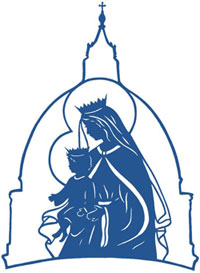 2022 Returning Team Member ApplicationBasic Information: [please print]Name 					 Current Address 					 City                                                State	 	     Zip            I can be reached at the above address until	___/___/____	, then write to: Address 						  City	State		_Zip 		  Cell Number 						  Email 						Education:Volunteer History:Please document the last two volunteer positions you held.Organization Name 				    Address			   City	State	       Zip 		  Phone Number 				 Supervisor 				 Duties 	Parish Involvement:	Current Parish ___________________________________________            	Pastor at the Parish ________________________________________	Phone Number for Pastor/Parish _____________________________                                                      Talents and GiftsPlease fill in the areas that apply.What special talents or gifts do you have that will benefit the Totus Tuus Program?If you play an instrument and/or speak Spanish, please compete the following: Instrument                                      	# of years               Skill level (Beginner, intermediate, advanced)Spanish studied?                            	# of years               Skill level (Beginner, intermediate, advanced)Would you consider yourself fluent in Spanish?  	Catholic Formation:What do you value about being Catholic?Describe your current life of prayer (when, how, what, etc.).Are there any teachings of the Catholic Church with which you have difficulty?Based on your previous involvement with Totus Tuus, what needs to be done to improve the program?Have you applied or taught Totus Tuus for any other diocese?  If so, where?Applications are to be emailed to Dana Petricka at dpetricka@dowr.orgor mailed to the address below, BY March 1, 2022.	Totus Tuus / Attn: Dana Petricka	Diocese of Winona-Rochester	55 W. Sanborn St.	Winona MN  55987School NameLocation: City & StateYears   AttendedGraduation  Date   (mo/yr)Degree/Certificate      (I.e.   BS, BA, etc.) and Field(s)   of  StudyHigh School:College:Graduate School:Seminary: